LWML Mites Mission of the Month
September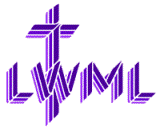 Mites Mission of the Month (LWML National): Christian Eldercare Home in Haiti:  Haiti needs special attention.  Since the earthquake in 2010, Lutheran baptisms in Haiti have multiplied beyond expectation and Lutheran church attendance is increasing – Praise the Lord!  However, physical and spiritual needs are being left unmet.  A center for elderly people who have outlived their families, and some of whom are currently living in deplorable conditions, will be built on the same property where an orphanage was constructed in 2014.  The children will have grandparents and the elderly will have children to make them smile!  This center will have clean water, suitable waste containment, beds, food, and care.This grant will be used provide safe living environment for all Haitians in the surrounding area, particularly the forgotten elderly.Contribute Mites through your weekly Peace offering envelope or deposit in the Mites Collection Box on the Events Counter in the Lobby.